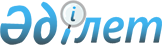 2014 жылға Хромтау ауданы бойынша мектепке дейінгі тәрбие мен оқытуға мемлекеттік білім беру тапсырысын, жан басына шаққандағы қаржыландыру және ата-аналардың ақы төлеу мөлшерін бекіту туралы
					
			Күшін жойған
			
			
		
					Ақтөбе облысы Хромтау аудандық әкімдігінің 2014 жылғы 05 маусымдағы № 157 қаулысы. Ақтөбе облысының Әділет департаментінде 2014 жылғы 13 маусымда № 3944 болып тіркелді. Күші жойылды - Ақтөбе облысы Хромтау аудандық әкімдігінің 08.12.2014 № 452 қаулысымен     Ескерту. Күші жойылды - Ақтөбе облысы Хромтау аудандық әкімдігінің 08.12.2014 № 452 қаулысымен.



      Қазақстан Республикасының 2001 жылғы 23 қаңтардағы № 148 «Қазақстан Республикасындағы жергілікті мемлекеттік басқару және өзін-өзі басқару туралы» Заңының 31 бабын, Қазақстан Республикасының 2007 жылғы 27 шілдедегі № 319 «Білім туралы» Заңының 6 бабы 4 тармағы 8-1 тармақшасын басшылыққа ала отырып Хромтау ауданының әкімдігі ҚАУЛЫ ЕТЕДІ:

      1. 

2014 жылға Хромтау ауданы бойынша мектепке дейінгі тәрбиемен оқытуға мемлекеттік білім беру тапсырысы, жан басына шаққандағы қаржыландыру және ата-аналардың ақы төлеу мөлшері осы қаулының 1, 2, 3 қосымшаларына сәйкес бекітілсін.

      2. 

Осы қаулының орындалуын бақылау аудан әкімінің орынбасары Н.Аспеновке жүктелсін.

      3. 

Осы қаулы алғашқы ресми жарияланған күнiнен бастап күнтiзбелiк он күн өткен соң қолданысқа енгiзiледi.

 

  Мектепке дейінгі тәрбие мен оқытуға мемлекеттік білім беру тапсырысы

  Бір айдағы жан басына шаққандағы қаржыландыру көлемі

        Ескертпе: коммуналдық қызмет төлемдері (салқын су, ыстық су және арналық кәріз қызметтері үшін ақы төлеу; электр энергиясы үшін; коммуналдық қызметтердің ақысын уақытында төлемеген кездегі өсімдер үшін) отын сатып-алу, жанар-жағар май және қоршаған ортаны пайдаланғаны үшін төлем төлеу, мемлекеттік баж салығы, салықтар және басқа да бюджетке міндетті төлемдер нақты шығындар бойынша өтеледі.

  Хромтау қаласындағы және ауылдық елді мекендердегі бір тәрбиеленушіге күніне ата-ананың ақы төлеу мөлшері

 
					© 2012. Қазақстан Республикасы Әділет министрлігінің «Қазақстан Республикасының Заңнама және құқықтық ақпарат институты» ШЖҚ РМК
				      Аудан әкімінің м.а.С. Шильманов

Хромтау ауданы әкімдігінің 

2014 жылғы 05 маусымдағы 

№ 157 қаулысына № 1 қосымша№Тұрғылықты жердің атауыМемлекеттік білім беру тапсырысы есебінен мектепке дейінгі ұйымдарға орналастырылатын балалар саны (адам)1Хромтау қаласы және ауылдық елді мекендер280Барлығы280

Хромтау ауданы әкімдігінің 

2014 жылғы 05 маусымдағы 

№ 157 қаулысына № 2 қосымшаБір тәрбиеленушіге жұмсалатын шығыстардың орташа құны

( теңге)Мектепке дейінгі ұйымдарМектепке дейінгі ұйымдарМектепке дейінгі ұйымдарБір тәрбиеленушіге жұмсалатын шығыстардың орташа құны

( теңге)Балабақшалар (бөбекжай, орталықтар)Шағын орталықтарШағын орталықтарБір тәрбиеленушіге жұмсалатын шығыстардың орташа құны

( теңге)Балабақшалар (бөбекжай, орталықтар)Балалар жарты күн болатынБалалар толық күн болатынБір тәрбиеленушіге жұмсалатын шығыстардың орташа құны

( теңге)Хромтау қаласында және ауылдық жерде орналасқанХромтау қаласында және ауылдық жерде орналасқанХромтау қаласында және ауылдық жерде орналасқан1 топтан 3 топқа дейін233124 топтан 5 топқа дейін212586 топтан 7 топқа дейін204418 топтан 9 топқа дейін1679610 және одан да көп топтарға дейін19875

Хромтау ауданы әкімдігінің 

2014 жылғы 05 маусымдағы 

№ 157 қаулысына № 3 қосымшаМектепке дейiнгi ұйымда баланы ұстау ақысының мөлшері (теңге)9-10.5 сағатты болу ұзақтығымен12 сағатты болу ұзақтығыменБөбек бақшаБалабақша350400Шағын орталықтар